M/C Meeting held at Parkfield Liscard CC on Thursday 14th March 2013 at 3.00pm: Present:Eric Hadfield (President)		John Rotheram (Cricket Chair)		Chris Weston (Hon Sec)Alan Bristow (Hon Treas)		Rob Durand (1st / 2nd XI Fixtures Secretary)	Rob Roberts (Chair C&G and Cups Secretary)In attendance Neil Girvin as L&DCC Registration Secretary  The next meeting will be held at Bootle CC on Thursday 4th April 2013 at 6.00pm.DRAFT Agenda to include1	Apologies2.1	Minutes of Previous Meeting & Action Point Items2.2	Matters arising 3	Hon Treas4	Registration Sec's Report5	Fixt Sec's Report      6.1	Publicity & Sponsorship Chair’s Report 6.2 	Website matterslpoolcomp:play-cricket7	Cricket Chair’s Report  8	Club & Ground Chair’s Report9      	LCB / ECB Issues10     	Hon Secretary’s Report 11	A.O.B. 12	Date of Next Meetings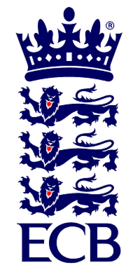 THE LIVERPOOL & DISTRICT CRICKET COMPETITIONThe ECB Premier League in Lancashire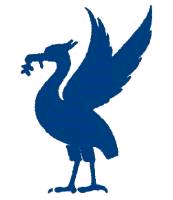 www.lpoolcomp.co.ukAgenda itemRecorded Minutes1Apologies1.1 JW had already given his apologies.2.1Minutes of Previous Meeting2.1.1 EH signed the minutes of the February 2013 M/C meeting as a true and accurate record of that meeting.2.2Action Point Items2.2.1 CW took the meeting through the Action Points. 2.3Matters arising2.3.1 Matters Arising from these would, as usual, be largely dealt with en passant3Fixt Sec's ReportLeague Rob DHuyton and Liverpool  CC 3rd XIs withdrawal CWAs instructed by Cr Co CW had sent Huyton a letter as promised at Cr Co giving them a week to sort matters in respect of their 2013 ground. Huyton had not complied and CW had sent them the agreed second letter suspending their membership of the L&DCC 3rd Division structure and making clear that they would need to re apply formally in the future if they wished to "have another go" once their ground was fit to play on and all the ground work was completed. Huyton had replied accepting the need for this action and apologising for the tardy nature of their actions in respect of this matter. CW had circulated the all correspondence.The agreed and very necessary changes had been made to Sun Div 1 (SW) fixtures and posted by EH. EH had had to produce more than one alternative here depending on who was in or out. Goodlass fixture rearrangementsThere had been no contact from Goodlass. Rob D would chase them and make sure everything was in order. EH spotted that we would need to lift the 3rd XI three matches re arrangement limit for them given the situation. This was unanimously agreed.Cups Rob R t20 / DrawThere was a record entry of 27 / 36 clubs including the 12 Prem sides who had to be there to gain the £1,000 ECB bonus.The draw was expertly supervised out by EH using Parkfield Liscard CC and who were brought in from the main bar for this purpose to physically make the draw which was both regionalised and seeded. See:http://www.lpoolcomp.co.uk/uploaded_files/documents/Fixtures_2013_T20_grid.pdfThe venue for the L&DCC finals day on the 21st of July and the ECB Regional Final if an L&DCC side won through the ECB Area Final had previously been agreed as to be at Northern CC subject always to them wishing to "run" with this as a club. EH would approach them.TCS and Computers 2013 RD/NGRob D reported that all the Computers were ordered and paid for, the software was loaded. All arrangements were made for TCS (1) on Sun 17th March at Bootle CC 1-4pm and TCS (2) on Sun March 24th at Wigan CC 1-4pm. NG was running both session with the assistance of John Isterling and RD. CW would also attend and take a few extension cables. JI was bringing his projector and computer and other training materials too.CW asked Rob D to print some forms for the computer receivers to sign.  It was essential that, as usual, clubs signed for their computers. 4Registration Sec's ReportRegistrations update  NGIn the last 24 hours or so NG had sorted 20+ registrations.  7 or 8 remained and were mainly those that needed additional paperwork i.e. Cat 1b or Cat 3a and Cat 3b etc. It was repeated how important it was to have all the required paperwork in order for these categories.NG felt that all that could be registered had been registered.NG had sent back some forms that were on last year's form if the application had been made after the new forms were available on the website. It was unanimously agreed that it was vital that the 2013 form was used with the  Cat 1b or Cat 3a and Cat 3b but if the registration was a simple 1a then perhaps there could  be a degree of leniency here5Hon Treasurer’s ReportFigures of AccountWere notified.AB also notified that the running accounts fully balanced as of am 14 03 2013. Debtors and Creditors Statements to clubs 2012The running accounts reflected that Northern and Wigan CCs had not cashed their L&DCC cheques which had been sent out with all the rest of the settlement cheques to the treasurer addressee as shown on the website on December 13th 2012. Wigan indicated that their cheque "had not arrived", various members were denying having received it. AB made clear that he was prepared to send a replacement cheque to Wigan CC as long as he received from them a written request for such a replacement and which also promised to return the cheque of Dec 13th if this subsequently came to light. AB/NG would pursue them.EH felt that Northern CC was in a similar position. AB made clear that he would treat them in the same way as long as he received the formal request as specified above for Wigan. AB/EH would pursue them. Goodlass CC had paid their L&DCC subscription and was the first club to do so in 2013. . 6 Club & Ground Chair’s ReportStH Town sit rep AB/JR/CWAB had circulated his report of the most recent StHT meeting on Monday 11th March to M/C. LCB and the MBC were not represented.  This report was taken as read and AB recapped the main points from it: It was agreed that CW should write to StHT. The contents of the letter were discussed in detail C&G Inspections 2013This was in hand.PQS 2013Nothing had been heard from LCB 7Publicity & Sponsorship Chair’s ReportSponsors position  CW/ Rob RCW ran through the position with the replacement main sponsor as he understood it.  CW added that JW had said that there was also the possibility of another (albeit small) sponsor, a man and company both known to JW. Twitter  @LpoolcompBantsCW had printed some sequences off for the befit of non twitter users.  LpoolcompBants was using our logos and name but was fairly obviously a spoof site.It was unanimously agreed that CW should post a brief statement on the use of social sites. 8Website matterslpoolcomp:Gud Design Update CWCW/JW had met the website team on Mon 25th Feb. The meeting had had two aims. (i) In the very short term to get rid of the BFS logos on the site. That had happened later that day. (ii) To look at revamping the site ready for the new season. The Gud Design draft version of the revamp looked good. There would be three columns in the revamp's main section (i) News (ii) Bulletins and (iii) Notices, the notices section could be used for obits etcThe background colour of the site could be changed easily. Using whatever colour scheme the new sponsor wanted was agreed. JW/CW had purchased on behalf of the L&DCC a new domain name www.LiverpoolDistrict.cc which had seemed too good to miss. CW's name and contact details were on the documentation but the L&DCC owned the domain name. EH asked about releasing documents such as registration forms to MCUA for them to put on their site. M/C agreed that this should happen. EH would also post all our 2013 Rules and Regulations documents onto the site as per the Handbook. Hightown's offer to facilitate revamp of siteCW had circulated the relevant papers. This offer was not accepted. Gud Design provided value for money. They were local they were efficient. CW would write to Hightownplay-cricketECB p-c SurveyCW had completed this Cric Info Management Pack Nick SimonCW had circulated the details. M/C unanimously agreed it was not interested in this paid for product. 9Cricket Chair’s ReportCr Co second meeting minutes JRCr Co meeting matters arising JRJR had little to add to these minutes.AB advised that he had corrected two factual points of error relating to financial matters in them.Games v Isle of Man 2013JW had dealt with this as fully as was possible before leaving for New Zealand The U17s was worked out in detail and agreed and notified to M/C and Cr Co. The details for the All Age Side were not known and could not be treated in the same way at this stage in the year. Details would follow as they became available.Team Sheets from LCBCW had responded to the LCB request for these to be collected from Old Trafford.  AB had collected them from Old Trafford yesterday. 10Hon Secretary’s ReportHandbook 2013 Pricing  Print RunCW had attached an outline of the calculation. See Appendix 4   Discussion followed. CW was clear that we needed (i) to order more handbooks (ii) order in equal numbers. It was agreed that 15 handbooks [i.e. 15 R&R + 15 F&I] would be distributed to full member clubs and 8 to associate member clubs. John Wright ECB CW meetingCW had had a lengthy meeting with JW at Liverpool CC 27 02 2013. He had spent 3 hours or so briefing JW (who is ECB's business manager in the north) about what we as a full prem actually did. LCC Meeting 09 03 2013CW had attended this meeting and CW had circulated his notes. He had little to add other than to highlight Bob Cherry's retirement after 37 years in post and also to note that Dave Murphy had replaced John Isterling as Deputy Hon Sec to the LCC. He would be in charge of Cup Competitions.pre Season MeetingThe meeting  was on Tues 9th April at Sefton Park CC at 7.30pmCW would be releasing the calling notice on Sunday 17th March in a mathematically indisputable way in that the time interval to the 9th of April was then greater than the mandated and minimum of 21 days. .CW would be doing a 10 minute ECB NCS presentation to the meeting. 11LCB / ECB IssuesLCB AGMJW/CW had attended this meeting and CW had circulated the minutes. New Prems in LCBThe Central Lancs League was going to a two division structure in 2013.12     A.O.B.EH sought items from this committee for the next MCUA meetingEH would present to MCUA on changes to L&DCC Regs 201313.Date of Next MeetingsTCS Training Sun 17th March Bootle 1-4pmCr Co Thur March 26th Bootle  CC  6.00pmAB and JR both gave their apologies for the next Cr Co meeting. M/C Thur 4th April Bootle CC 6.00pmAB and Rob R both gave their apologies for this meeting,pre Season SGM Tues 9th April Sefton Park CC 7.30pmTHE LIVERPOOL & DISTRICT CRICKET COMPETITIONThe ECB Premier League in Lancashirewww.lpoolcomp.co.uk